Presseinformation»Waldviertelrache« von Maria PubligMeßkirch, Februar 2022Konfliktreiches Großbauprojekt
Der fünfte Fall für Walli Winzer im WaldviertelDie Reihe um die PR-Lady Walli Winzer im Waldviertel geht in die fünfte Runde. Erneut erweist sich die idyllische Region als trügerisch. In »Waldviertelrache« von Maria Publig sorgt der Mord an einem Architekten eines Großbauprojekts für reichlich Unruhe. Die Liste der Verdächtigen ist lang, denn das Bauvorhaben stieß im beschaulichen Ort Großlichten auf große Gegenwehr. Vor allem der Bürgermeister gerät in die Schusslinie der Widersacher. Walli Winzer lässt das Verbrechen keine Ruhe und beginnt auf eigene Faust zu ermitteln. Auf der Baustelle scheint es nicht mit rechten Dingen zuzugehen. Plötzlich fehlendes Material und zu Unrecht eingestrichene Fördergelder bringen das Bauunternehmen sowie den Bürgermeister in Erklärungsnot. Als dann noch bei Renovierungsarbeiten ein 30 Jahre altes Babyskelett aufgefunden wird, ist das Chaos komplett. Auch diesmal präsentiert die Autorin einen unterhaltsamen Kriminalfall, in dem sie einiges an Gesellschaftskritik anklingen lässt. Ob üble Wirtschaftspraktiken, gesellschaftliche Vorurteile oder einflussreiche Eliten – im Mikrokosmos Dorf spielt scheinbar jeder nach seinen eigenen Regeln.Zum BuchIm Waldviertel herrscht Aufregung. Ein Großbauprojekt steht an. Es ist vor allem für die Wiener Bevölkerung gedacht, die im idyllischen Grünen residieren will. Die Bewohner protestieren, denn ein Wald soll dafür gerodet werden. Dorfpolizist Sepp Grubinger muss die erhitzten Gemüter beruhigen. Auch, weil bei einem Umbau ein Skelett gefunden wurde. Als dann der Architekt des Wohnbauprojekts tot in einem leeren Pool liegt, kann ihm bei der Aufklärung nur eine helfen: PR-Lady Walli Winzer.Die AutorinMaria Publig wurde in Wien geboren und verbrachte mit ihrer Familie viele Sommer im südlichen Waldviertel. Nach ihrem Studium arbeitete sie als Journalistin für Tages- und Wochenzeitungen. Später wechselte sie für 15 Jahre als Moderatorin und als Redakteurin, in zum Teil leitender Funktion, in den ORF und schrieb Kultursachbücher, die international ausgezeichnet wurden, bevor sie sich dem Krimischreiben zuwandte. Wovon sie überzeugt ist: Für gute Gedanken und Kreativität muss man sich Zeit nehmen. Die gönnt sie sich zwischendurch, genauso wie viele anregende Gespräche mit ihren wunderbaren Nichten und das gemeinsam ziemlich oft im Waldviertel.WaldviertelracheMaria Publig320 SeitenEUR 14,50 [D] / EUR 15,00 [A]ISBN 978-3-8392-0207-4Erscheinungstermin: 9. Februar 2022Kontaktadresse: Gmeiner-Verlag GmbH Petra AsprionIm Ehnried 588605 MeßkirchTelefon: 07575/2095-153Fax: 07575/2095-29petra.asprion@gmeiner-verlag.dewww.gmeiner-verlag.deCover und Porträtbild zum Download (Verlinkung hinterlegt)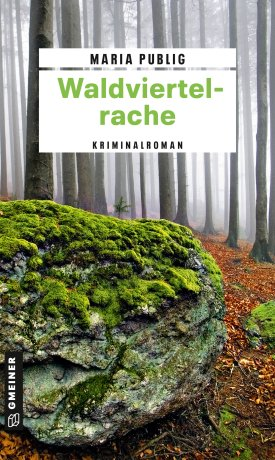 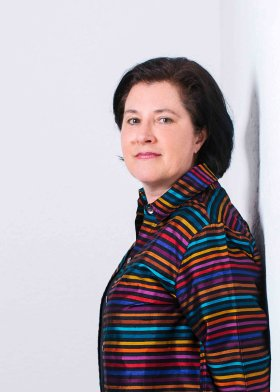 					Bildrechte: Fotostudio InterfotoAnforderung von Rezensionsexemplaren:Maria Publig »Waldviertelrache«, ISBN 978-3-8392-0207-4Absender:RedaktionAnsprechpartnerStraßeLand-PLZ OrtTelefon / TelefaxE-Mail